The Teacher WillProvide high quality curriculum and instruction using TN standards in reading and math so students will meet the state’s academic achievement standards as well as both district and school goalsProvide instruction in the subject/grade level for which I am responsibleProvide a safe and pleasant learning environmentExplain assignments and deadlines clearly to studentsProvide clear assessments of student progress and achievement to both the student and parent/guardian on a timely basisThe Parent WillStay informed of my child’s education-  check school website, Skyward, read all school communicationReview homework assignments and offer assistance when neededEncourage my child to read 20 minutes each day outside of schoolReview assessments on a regular basis, sign report cards, and make every effort to attend parent-teacher conferencesEnsure that the student gets to school each day, on time, and ready to learnThe Student WillDo my best in all I doRespect the rights of others so learning is not distracted or disruptedCome to class prepared and on time with necessary materialsGive my parent/guardian and teachers all notices and information received by meRead 20 minutes each day outside of schoolCommunication about Student Learning/ProgressGordonsville Elementary School is committed to frequent two-way communication with families about children’s learning.  Some of the ways you can expect us to communicate are:Updates on the school website and grades in Skyward Progress reports and report cardsParent-teacher conferences Phone callsRemind AppEmailDo you have questions about your child’s progress?Parents can contact their child’s teacher by phone.Phone:  (615) 683-8252          School-Parent Compact for Achievement2019-2020Gordonsville Elementary School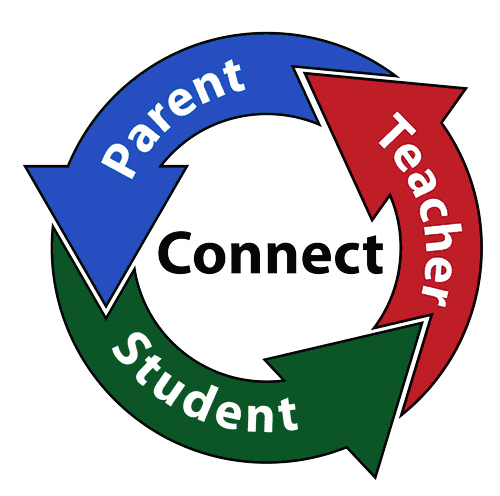          100 Main Street EGordonsville, TN 38563(615)683-8252, fax (615)683-8253https://gordonsville.smithcoedu.comPrincipal- Rachel KelleyAssistant Principal- Scott ClemonsSignature PageThank you for your support and involvement in working together for success in student education.Please review the entire School-Parent Compact and your responsibility as a partner.Please sign and date below to acknowledge that you have received and read your commitment to this partnership.  Please send signed pamphlet to school. Student: Signature _______________________________                                       Date: _______________Parent/Guardian: Signature _______________________________                                       Date: _______________Teacher:Signature _______________________________                                       Date: _______________Please contact us if you have any questions about school activities.Mrs. Rachel Kelley- rkelley2@smithcoedu.netMr. Scott Clemons- sclemons@smithcoedu.netOur Goals for Student AchievementSmith County Schools90% of all students reading on grade levelMeet all ACT College and Career Readiness benchmarksMeet or exceed state attendance requirementsGordonsville Elementary School90% of GES students reading on grade levelIncrease the number of students scoring proficient or advanced on state testing in both Reading and MathMeet or exceed state attendance requirementsSchool-Parent CompactA school-parent compact for achievement is an agreement for parents, students, and teachers.  It explains how parents and teachers will work together to make sure all students get the individual support they need to reach and exceed grade level standards.Link to goals of the district and school improvement plansBegin with standardsFocus on student learningRespond to school/student dataDefine everyone’s responsibilitiesThis compact is distributed to all parents, students, and teachers.  It is on file at the school and is used throughout the year.Jointly DevelopedThe parents, students, and staff of Gordonsville Elementary School work collaboratively to annually assess and revise the School-Parent Compact for achievement. Parents are welcome to participate and/or contribute comments at any time.For information of GES compact annual review, please contact the GES Literacy Leader.Lesa Manning - manningl@smithcoedu.netStudent:					My personal learning goal is: ______________________________________________________________________________					My teacher can help by:	 ______________________________________________________________________________						My parents can help by:	______________________________________________________________________________															